INFORMATION PERTAINING TO THE EVALUATION OF STUDENT LEARNING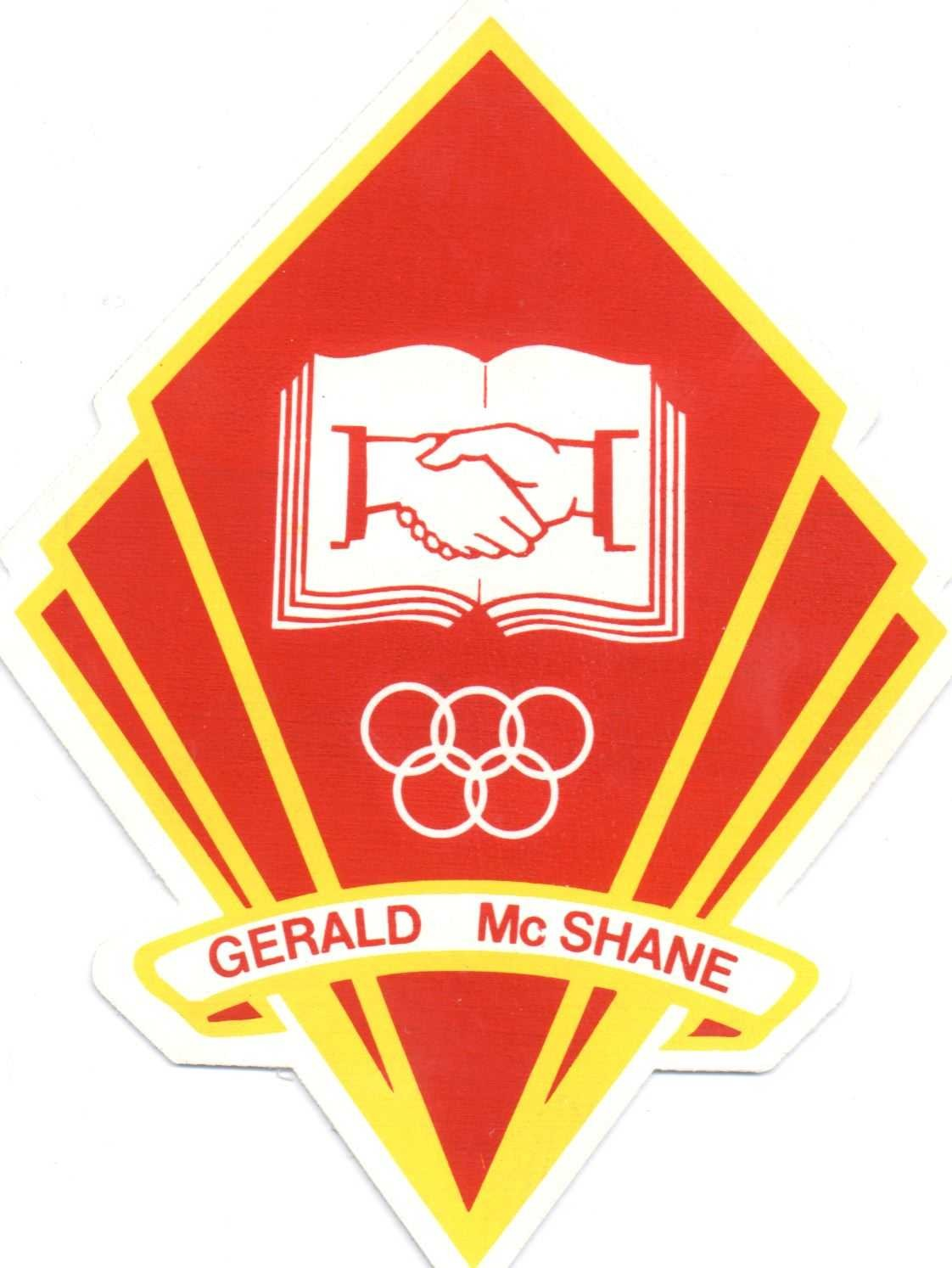 		        Dear parents, Below you will find important information regarding the evaluation of your child’s learning for the present school year.Comments pertaining to the evaluation of learning:  In the report card, a communication section will be included for each subject. When necessary, teachers will provide comments regarding your child’s strengths, challenges and progress. Notes in the agenda, work sent home and evaluations are some examples of other methods that will be used to communicate with you. You are reminded of the following official communications that will be issued during the year:Precision:  If any significant changes to the evaluation of your child’s learning occur during the year, you will be advised. For more information with regards to evaluation practices, you are invited to contact your child’s teacher. Grade 6 (6B, 6C, SC 6)For the 2022-2023 Academic Year                                   Description of Evaluation and TimelineMethod of EvaluationEnglish Language Arts:  Ms. C. Gioia, Ms. J. Colavincenzo, M. M. IgnotoEqual emphasis will be placed on all 3 competencies: Uses language to communicate and to learn, reads and listens to spoken, written and media texts, and produces written and media texts.The reading and communications competencies will be developed and evaluated in all three terms. The writing competency will be developed and evaluated in term 2 and 3. CommunicationOral presentations based on projects and novelsOral reading In-class discussions, storytelling and sharingReadingReading comprehension class work, quizzes and testsDaily Reading and book reportsOral reading Response processNovels WritingJournalsNarrative, letter writingDescriptivePersuasiveGrammarThe end of cycle exam is worth 10% of the final mark.Français, langue seconde:  Mme. J. Colavincenzo, Mme. M. Ignoto Mme. C. Gioia L’évaluation des apprentissages est répartie de façon équitable parmi ces 3 compétences : Communiquer en français, Comprendre des textes oraux et écrits en français, et Produire des textes oraux et écrits en français.Les compétences Communiquer en français et Comprendre des textes oraux seront développées et évaluées à chacun des trimestres.La compétence Produire des textes oraux et écrits en français sera développée et évaluée les deuxième et troisième trimestres. Communiquer en français	DialoguesPrésentations de projetsDiscussions et interactions en classeRaconte-moi ton histoireComprendre des textes oraux et écrits en françaisQuestionnement sur des textes orauxTests de lecture (textes variés)Lecture à voix hauteProduire des textes oraux et écrits en françaisProjetsJournauxProductions écrites (textes narratifs, informatifs, B.D., argumentatifs)L’examen de fin de cycle vaut 10% de la note final.Mathematics:  Ms. C. Gioia,  Ms. J. Colavincenzo, M. M. IgnotoPlease note that the Math Reasoning competency carries a greater weight than the competency Solving Situational Problems because the latter requires using reasoning to mobilize concepts and processes.  The Math Reasoning will be developed and evaluated in all three terms. Solving Situational Problems competencies will be developed and evaluated in second and third term. ReasoningCommunicating orally using mathematical languageClassworkTests/QuizzesMental computation quizzesProblem solving testsSituational ProblemsProject (LES)/Situational Problem testsThe end of cycle exam is worth 10% of the final mark.Univers social:  Mme. J. Colavincenzo, Mme. M. Ignoto, Mme. C. GioiaComprendre l’organisation d’une société sur son territoire.Expliquer le changement dans une société.Prendre conscience de la diversité des sociétés.Toutes ces compétences seront évaluées au cours de l’année, mais seulement une note au bulletin représentera l’évaluation de ces compétences à chaque trimestre.ProjetsTestsTravail en classeMini-quizSciences et technologie:  Mme. J. Colavincenzo, Mme. M. Ignoto, Mme. C. GioiaProposer des solutions ou des explications à des problèmes d’ordre technologique ou scientifique.Utiliser les outils, les objets et les procédés de la science et de la technologie.Communiquer à l’aide du vocabulaire et des symboles scientifiques et technologiques.Toutes ces compétences seront évaluées au cours de l’année, mais seulement une note au bulletin représentera l’évaluation de ces compétences à chaque trimestre.Feuilles de laboratoire  Travail en classe Expériences - projetsTestsArts plastiques : T.B.DC1 —Création d’images personnelles et médiatiques (communiquer un message). 70 %C2 —Appréciation des œuvres d’art et de celles de ses camarades. 30 %Apprendre à s’exprimer en utilisant différents médiums et techniques.Apprendre le langage de l’art afin de pouvoir s’exprimer adéquatement lors de l’analyse de pièces d’art.Préparation du porte-folio.Les deux compétences seront évaluées à chaque terme.Réaliser des créations plastiques et médiatiques :               Lignes : horizontales, verticales, cercles et formes géométriques variées.                                                                                      Dessiner, tracer, peinturer, découper, déchirer, coller, explorer des textures et des motifs ainsi que les formes 3D, seront les outils utilisés pour représenter son idée. Ces outils seront évalués par l’enseignante et aussi par les élèves sous forme d’auto-évaluation.Apprécier des œuvres d’art : Présentation d’œuvres d’artistes connus qui serviront de modèle aux créations artistiques. Créations et projets complétés en classe Discussions en classe concernant des œuvres d’art sélectionnées et discussions sur les thèmes des images médiatiques.  Musique : Ms. D. AlongiOnly the disciplinary result is communicated within the report card. This result is based on the assessment of the two music competencies: Invent vocal or instrumental pieces and perform musical pieces. Appreciate musical works, his own productions and those of his classmates.The main assessment methods for these skills are:- Observation of the student in class- work done in class- Written exams- Vocal and instrumental interpretation- Appreciation of musical works (in written or oral form)- Group projects- Musical creationsÉducation physique et santé : Mme. Karine Gomes SilvaEn éducation physique et santé, seul le résultat disciplinaire est communiqué à l’intérieur du bulletin. Ces trois compétences seront évaluées au cours de l’année: Agir dans divers contextes de pratique d’activités physiques Interagir dans divers contextes de pratique d’activités physiquesAdopter un mode de vie sain et actifL’observationGrille d’évaluationMini testDiscussions et présentations en classeManifestation d’un comportement éthiqueÉthique et culture religieuse:  Mme. J. Colavincenzo, Mme. M. Ignoto, Mme. C. GioiaSeulement une note au bulletin est indiquée pour l’Éthique et culture religieuse. Cette note est basée sur l’évaluation des compétences suivantes: Réfléchir sur des questions éthiques et Manifester une compréhension du phénomène religieux. Pour les besoins de l’évaluation, pratiquer le dialogue est considéré comme une partie de l’évaluation.Les compétences seront évaluées équitablement à chaque trimestre. Discussions en classeDémarche réflective sur les sujets couverts en classe.Projets Official CommunicationsFirst Written Communication (Progress Report): The first written communication, which will include comments on the student’s learning and behaviour, will be issued on October 13th, 2022.First Report Card: The first official report card will be issued on November 18th, 2022, it will count for 20% of the final mark for the year.Second Report Card: The second official report card will be issued on February 28th, 2023 and will count for 20% of the final mark for the year.Third Report Card: The official report card will be issued on June 23rd, 2023 and will count for 60% of the final mark for the year.